LS-21-80 U.Редакция от 30.12.15x 2	x 2x 1	x 4x 2	x 2x 2	x 2Инструкция по сборке шкафа индивидуального пользования LS-21-80 U.Порядок установки полок:. Установить левую  полку в зацепы на левой стенке и перегородке.Установить правые полки на нужной высоте.Полка праваяПолка левая	  ОсьПорядок установки дверей:. Вставить оси в отверсти до упорав нижнее отверстие обычную пластиковую осьв верхнее отверстие пластиковую ось с подпружиненным стальным стержнемОдеть дверь на нижнюю ось.Подвести верхний угол двери к оси, утопить шток   оси    и    вставить    дверь.    Ось    должна " отщелкнутся" в отверстие двери.Примечание. Перед установкой двери убедитесь что шток оси свободно входит в отверстия, при необходимости ( не входит шток ) очистить отверстия от краски.ВАЖНО! При наличии вертикального люфта двери, необходимо устранить его, путем подкладывания регулировочной шайбы(входит в комплектацию) под ось.1КрючокОсьРис.1Ребро23Конструкция шкафа предусматривает сборку или на саморезах, или на заклепках. В случае сбора на заклепках, они устанавливаются вместо саморезов, а также дополнительно в местах, указанных на рисунках.Примечание:Стрелки с цифрами обозначают порядок действий при установкеПорядок установки крючка для полотенца: 1. Установить крючок прямыми концами в отверстие ребра по диагонали (Рис.1)Сжать крючок.Повернуть крючок вниз, так чтобы правый и левый загиб стали параллельныx 6илиx 6Рис. 1Выступ        отогнутьРис. 21При установке трубы, S-образные крючки одевать изнутри локера.В каждую ячейку по 2 штуки.	2Пояснения к инструкции.Последовательность сборки указана порядковым номером в нижнем левом углу каждого изображения сборочной операции.Тип и количество крепежных изделий и комплектющих для основных сборочных операций указан в левом верхнем углу изображения.Рекомендации по эксплуатации шкафа.1. Установку локера следует производить на ровной горизонтальной поверхности.ПримечанияБоковая стенкаОснованиеЯзычок отогнутьна 150°-180°Возможны конструктивные изменения, не учтенные в данной инструкции.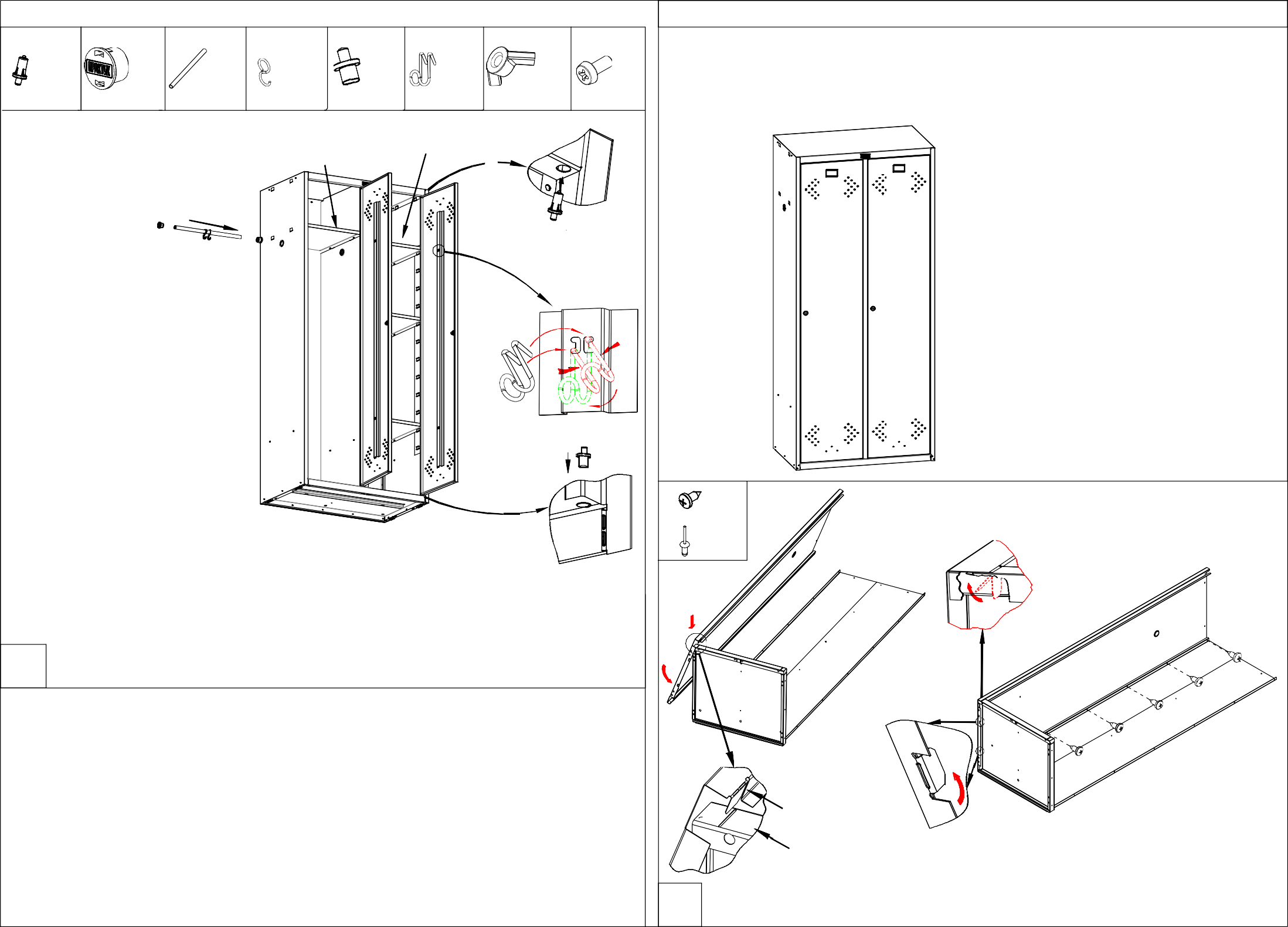 Уложить заднюю левую на заднюю правую стенкуУстановить дно и левую боковую стенку (Рис. 1)Отогнуть язычки и вкрутить шурупы (установить заклепки) (Рис. 2)x 6илиРис. 2LS-21-80 U.x 1илиВид сзади шкафаКрышаx 2Редакция от 30.12.15x 6	x 4(опция)x 1	Рис.5	21	  Рис. 3Выступотогнуть	x 2Рис. 4Стенка боковая Стенка задняя12ПодпятникЯзычок   отогнуть	 на 150°-180°Установить локер вертикальноc 2-сторон локера.Установить правую боковую стенку (Рис 3).Отогнуть язычки и вкрутить шурупы (установить заклепки), анологично предыдущей операции.Установить подпятники.Вкрутить один шуруп (установить заклепку)(рис. 4)Установить крышу, и отогнуть язычки. (рис 5)Примечание: Боковые гибы крыши вставляются внутрь шкафа между боковой стенкой и язычком. Задний гиб согласно вырубки.5. Установить дверной упор согласно рис.5x 2илиx 2x 15илиx 15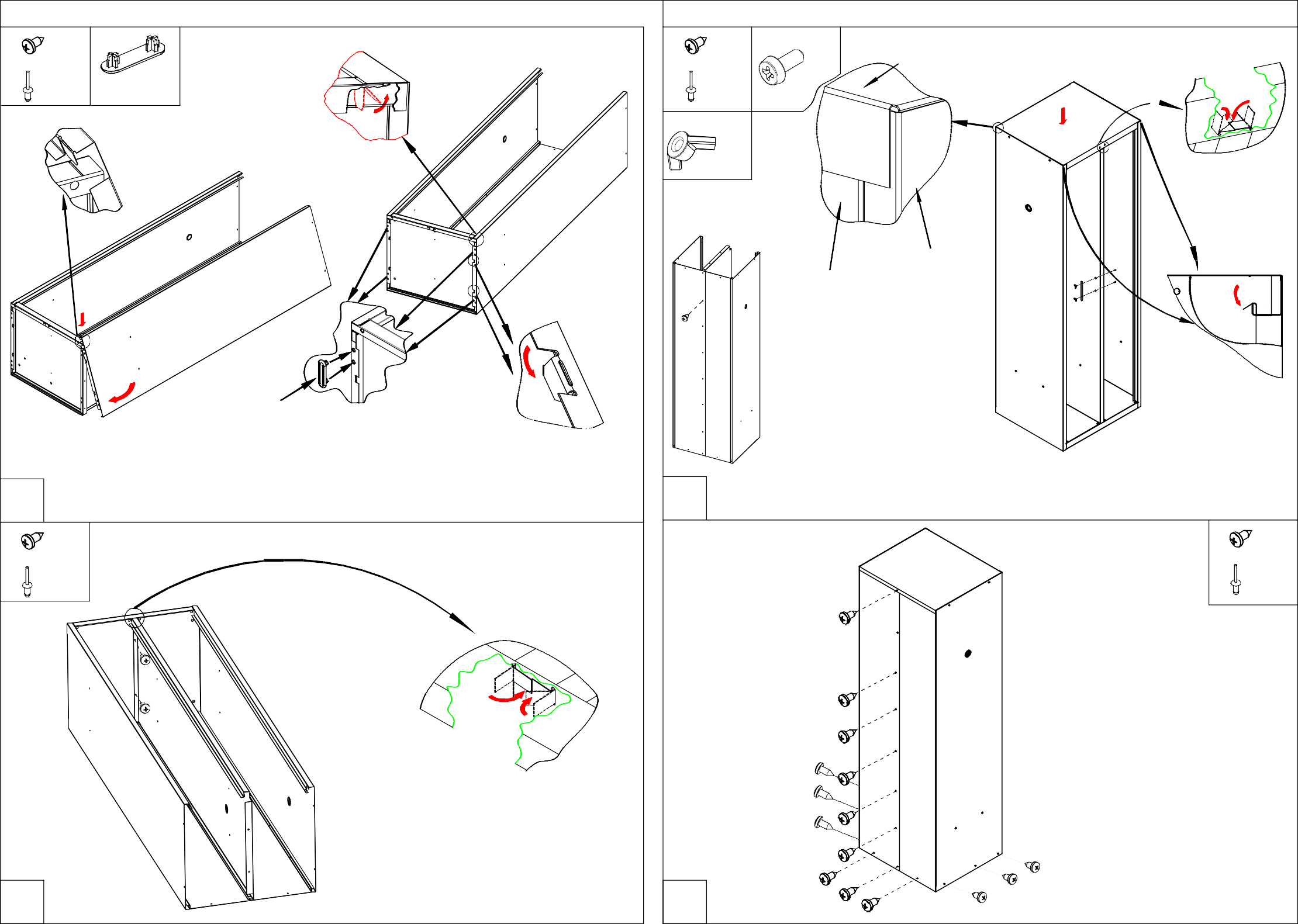 Установить перегородку, отогнуть язычки согласно выноске.Вкрутить два шурупа (установить 2 заклепки).5Ввернуть шурупы (установить заклепки)